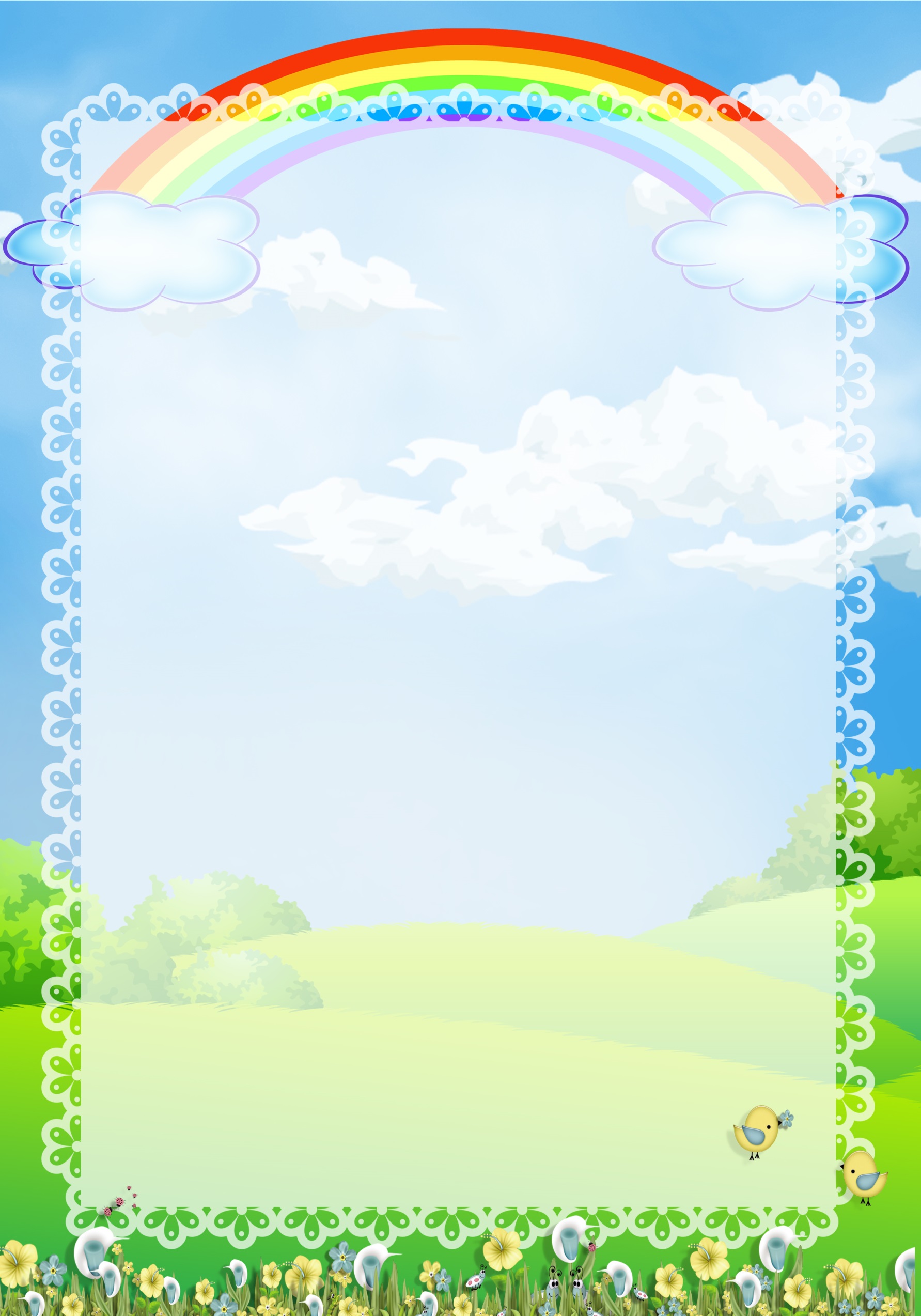          Сетка непосредственно-образовательной деятельности          старшей группы         «Радуга»Дни неделиЗанятия КружкиПонедельник 9.00-9.35 Прогулка17.00-18.00  КаратэПонедельник 9.45-10.10 Английский языкПонедельник 10.20-10.45 ХореографияПонедельник 11.00-11.50 ПлаваниеВторник9.00-9.25 ФизкультураВторник9.30-9.55 МузыкаВторник10.10-10.50 ИЗОВторник11.00-11.25 Ознакомление с художественной литературойСреда 9.00-10.00 Математика/ИЗО12.00-12.30  ИЗОСреда 10.10-10.45  Прогулка17.00-18.00 КаратэСреда 11.00-12.00 Музыка-РитмикаЧетверг 9.00-9.25  Развитие речи11.00-11.30  ИЗОЧетверг 9.35-10.00 Английский языкЧетверг 10.00-10.50 ПлаваниеПятница 9.00-9.25 Ознакомление с окружающим миром17.00 -18.00 КаратэПятница 9.35-10.00   Аппликация  Пятница 10.00-10.25  ФизкультураПятница 11.00 Прогулка